Zespół Lubelskich Parków Krajobrazowych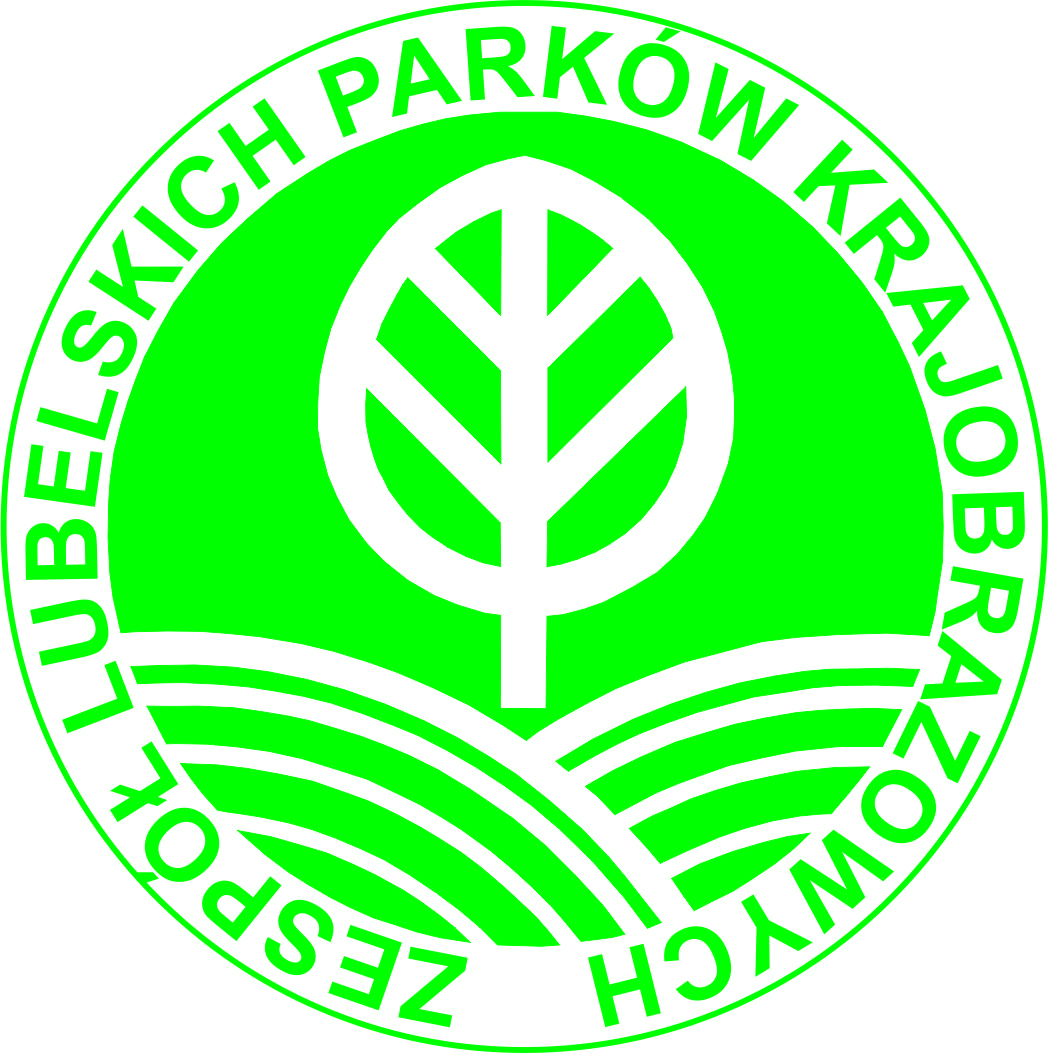 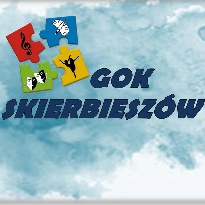 i Gminny Ośrodek Kultury w Skierbieszowiezapraszają do udziału w konkursie fotograficznym„Skierbieszowski Park Krajobrazowy w fotografii”REGULAMIN§ 1. Idea konkursuCelem konkursu jest uwrażliwianie na piękno Skierbieszowskiego Parku Krajobrazowego, rozwijanie pasji i uzdolnień uczniów oraz popularyzacja fotografii jako dziedziny sztuki. Zadaniem uczestnika konkursu jest ukazanie w oryginalny sposób przyrody ożywionej i nieożywionej, krajobrazów oraz obiektów historyczno-kulturowych Skierbieszowskiego Parku Krajobrazowego.Nagrodzone oraz wyróżnione prace zostaną zaprezentowane na pokonkursowym wernisażu oraz na stronie internetowej i portalu społecznościowym Facebook Organizatora konkursu§ 2. Organizator konkursuOrganizatorami konkursu fotograficznego są: Zespół Lubelskich Parków Krajobrazowych i Gminny Ośrodek Kultury w Skierbieszowie.§ 3. Uczestnicy konkursuKonkurs ma charakter otwarty; przeznaczony jest dla uczniów klas 4-8 szkół podstawowych, klas 3 gimnazjów i szkół ponadgimnazjalnych zlokalizowanych na terenie gmin wchodzących w skład Skierbieszowskiego Parku Krajobrazowego oraz jego otuliny.§ 4. Zasady udziału w konkursieUdział w konkursie jest bezpłatny i całkowicie dobrowolny.Osoba biorąca udział w konkursie fotograficznym może przedstawić 5 prac fotograficznych w formacie JPG lub TIFF (o rozdzielczości nie mniejszej 2560 x 1920 pixeli, rozdzielczości min. 72 dpi, minimalny rozmiar zdjęcia: 3 MB).Organizator dopuszcza możliwość nadsyłania fotografii wykonanych smartfonem.Fotografie muszą przedstawiać miejsca, obiekty historyczne i kulturowe, przyrodę ożywioną i nieożywioną oraz krajobrazy Skierbieszowskiego Parku Krajobrazowego lub jego otuliny.Fotografie nadesłane na konkurs muszą być wykonane samodzielnie. Prace konkursowe nie mogą być wcześniej publikowane i brać udziału w innych konkursach.Fotografie nadesłane na konkurs mogą być wykonane zarówno w technice kolorowej, jaki i czarno-białej. Zmiany polegające na fotomontażu oraz manipulacji cyfrowej są niedozwolone. Dopuszcza się jedynie możliwość kadrowania. Fotografie, na których będą się znajdować jakiekolwiek znaki, cyfry (np. daty) będą dyskwalifikowane.Warunkiem uczestnictwa w konkursie jest wypełnienie „Karty zgłoszenia” oraz oświadczenia rodzica/opiekuna prawnego. Formularz karty zgłoszenia i oświadczenie rodzica/opiekuna prawnego są dostępne na stronach internetowych Organizatorów: www.parki.lubelskie.pl, www.skierbieszow.naszgok.pl oraz w siedzibie biura Zespołu Lubelskich Parków Krajobrazowych i w Gminnym Ośrodku Kultury w Skierbieszowie.Uczestnik konkursu wyraża zgodę na podanie danych osobowych w celu wyłonienia zwycięzcy i przyznania nagrody. Poprzez podanie danych osobowych uczestnik wyraża zgodę na opublikowanie jego imienia i nazwiska oraz pracy (z załączonym zdjęciem) na stronach: Zespołu Lubelskich Parków Krajobrazowych, Gminnego Ośrodka Kultury w Skierbieszowie i w innych mediach, gdzie prace będą prezentowane. Osoby niepełnoletnie dołączają pisemną zgodę rodziców lub opiekunów na udział w konkursie. Organizatorzy podkreślają, że nadesłane dane osobowe będą wykorzystane jedynie do realizacji konkursu.Uczestnik wysyłając fotografie oświadcza, że osoby znajdujące się na przesłanych pracach wyrażają zgodę na ich publikację.Organizatorzy zastrzegają sobie prawo do odrzucenia nadesłanych prac konkursowych, które nie spełniają wymagań technicznych Regulaminu lub wykonanych poza obszarem lubelskich parków krajobrazowych.§ 5. Miejsce i termin nadsyłania pracPrace konkursowe należy przesłać pocztą elektroniczną na adres: wojciechowski.krzysztof@lubelskie.pl lub na adres: gokskierbieszow1@wp.pl. Termin składania prac upływa z dniem 24 maja 2019 r.Wyniki zostaną opublikowane na stronie internetowej Organizatora.§ 6. JuryPrace będą oceniane przez Jury powołane przez Organizatorów konkursu, złożone z pracowników Zespołu Lubelskich Parków Krajobrazowych, Gminnego Ośrodka Kultury w Skierbieszowie oraz osób zaproszonych do udziału w pracach Jury.Pełny skład Jury zostanie podany na stronach: www.parki.lubelskie.pl 
i www.skierbieszow.naszgok.pl.Decyzja Jury o wyborze najlepszych prac oraz o przyznaniu nagrody lub wyróżnienia jest ostateczna i nie przysługuje od niej prawo odwołania.§ 7. Nagrody i wyróżnieniaW konkursie dla autorów najciekawszych prac zostaną przyznane następujące nagrody i wyróżnienia: I nagroda: sprzęt lub akcesoria foto o wartości 500 zł;II nagroda: sprzęt lub akcesoria foto o wartości 300 zł;III nagroda: sprzęt lub akcesoria foto o wartości 200 złWyróżnienia (nie mniej niż trzy) w postaci zestawów upominkowych składających się z materiałów i wydawnictw promocyjnych Zespół Lubelskich Parków Krajobrazowych.Wręczenie nagród i wyróżnień nastąpi podczas wernisażu pokonkursowego. Informacje o terminie i miejscu wernisażu zamieszczone będą na stronach internetowych Organizatorów: www.parki.lubelskie.pl i www.skierbieszow.naszgok.pl. Laureaci i osoby wyróżnione zostaną zaproszeni na tę uroczystość przez Organizatorów pocztą elektroniczną lub telefonicznie.Jury, w związku z niezadowalającym poziomem prac, ma prawo nie przyznania wszystkich nagród w poszczególnych kategoriach lub ich innego rozdysponowania.§ 8. Prawa autorskiePrzesłane prace przechodzą na własność Organizatorów i będą wykorzystywane w działaniach informacyjnych i promocyjnych.Organizatorzy zastrzegają sobie prawo publikowania i reprodukowania prac konkursowych bez wypłacenia honorariów autorskich.Organizatorzy zastrzegają sobie prawo do bezpłatnego prezentowania i publikacji prac konkursowych w celach promocyjnych regionu w: prasie, telewizji, Internecie, na nośnikach reklamy zewnętrznej oraz w wydawnictwach informacyjno-promocyjnych.Prawa autorskie do fotografii, które będą wykorzystywane do promocji Zespołu Lubelskich Parków Krajobrazowych i Gminnego Ośrodka Kultury w Skierbieszowie, pozostają własnością ich autorów. Z tego tytułu Organizatorzy nie ponoszą żadnej odpowiedzialności prawnej, a w razie skierowania przeciwko Organizatorom roszczenia przez osobę trzecią ze względu na naruszenie jej praw autorskich, uczestnik konkursu ponosi odpowiedzialność cywilno-prawną z tytułu wad prawnych wykonanych fotografii.§ 9. Postanowienia końcoweOrganizatorzy zastrzegają sobie prawo przerwania, zmiany lub przedłużenia terminu zakończenia konkursu w razie wystąpienia przyczyn od niego niezależnych.Organizatorom przysługuje prawo unieważnienia konkursu bez podania przyczyny oraz do nie wyłaniania zwycięzców.Osoby, które nie spełnią któregokolwiek z wymogów określonych w niniejszym regulaminie lub podadzą nieprawdziwe informacje, zostaną automatycznie wyłączone z konkursu.Przystąpienie uczestnika do konkursu jest równoznaczne z akceptacją treści niniejszego regulaminu.Informacji o konkursie udzielają pracownicy Zespołu Lubelskich Parków Krajobrazowych - tel. 81 440 80 53, email: wojciechowski.krzysztof@lubelskie.pl oraz Gminnego Ośrodka Kultury w Skierbieszowie – tel. 81 621 36 54, email: gokskierbieszow1@wp.pl.Nadesłane na konkurs dane osobowe Uczestników będą przetwarzane przez Zespół Lubelskich Parków Krajobrazowych i Gminny Ośrodek Kultury w Skierbieszowie w celu wykonania obowiązków związanych z organizacją konkursu. Dane będą chronione zgodnie z Ustawą z dnia 10 maja 2018 r. o ochronie danych osobowych (Dz.U. 2018 poz. 1000). Podanie danych jest dobrowolne.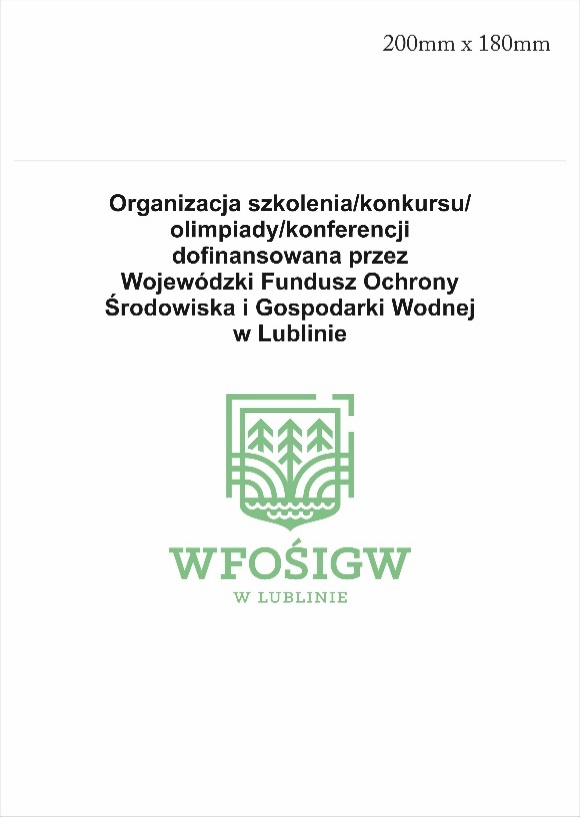 Organizacja konkursu „Skierbieszowski Park Krajobrazowy w fotografii” dofinansowana przez Wojewódzki Fundusz Ochrony Środowiska i Gospodarki Wodnej w Lublinie 